Učni list zajema dve šolski uri (ponedeljek, torek). Rešite učni list s pomočjo SDZ str. 57-66  ter rešite naloge v  SDZ.ŽIVLJENJE V SOCIALISTIČNI SLOVENIJIGOSPODARSKI RAZVOJKomunistična oblast je po vzoru Sovjetske zveze uvedlaGospodarstvo je upravljala država, ki je določala1947 prvi petletni načrt- petletka:Petletni načrt je dvignil gospodarsko rast, a je imel mnoge negativne posledice:---Konec 40. let so se gospodarske razmere poslabšale. Povečala se je Gospodarska proizvodnja in življenjski standard V začetku 50. let uvedejo nov gospodarski sistem –                                         :--Sistem samoupravljanja  je bil uresničen le deloma,Konec 50. let so v Sloveniji začeli uresničevati Poudarek je bil  naZačel se spodbujati Sredi 60. let  se je začela nova gospodarska reforma, ki je potekal doSlovenska republiška oblast je zagovarjala večjo ekonomsko neodvisnost republik ter moderen ekonomski program:---Program je v začetku 70. let spodbudil Slovensko gospodarstvoS tem so se povečale razlikeJugoslovanska komunistična oblast se je zbalaSlovenske voditelje je leta 1972 VSAKDANJE ŽIVLJENJE – dopolni miselni vzorec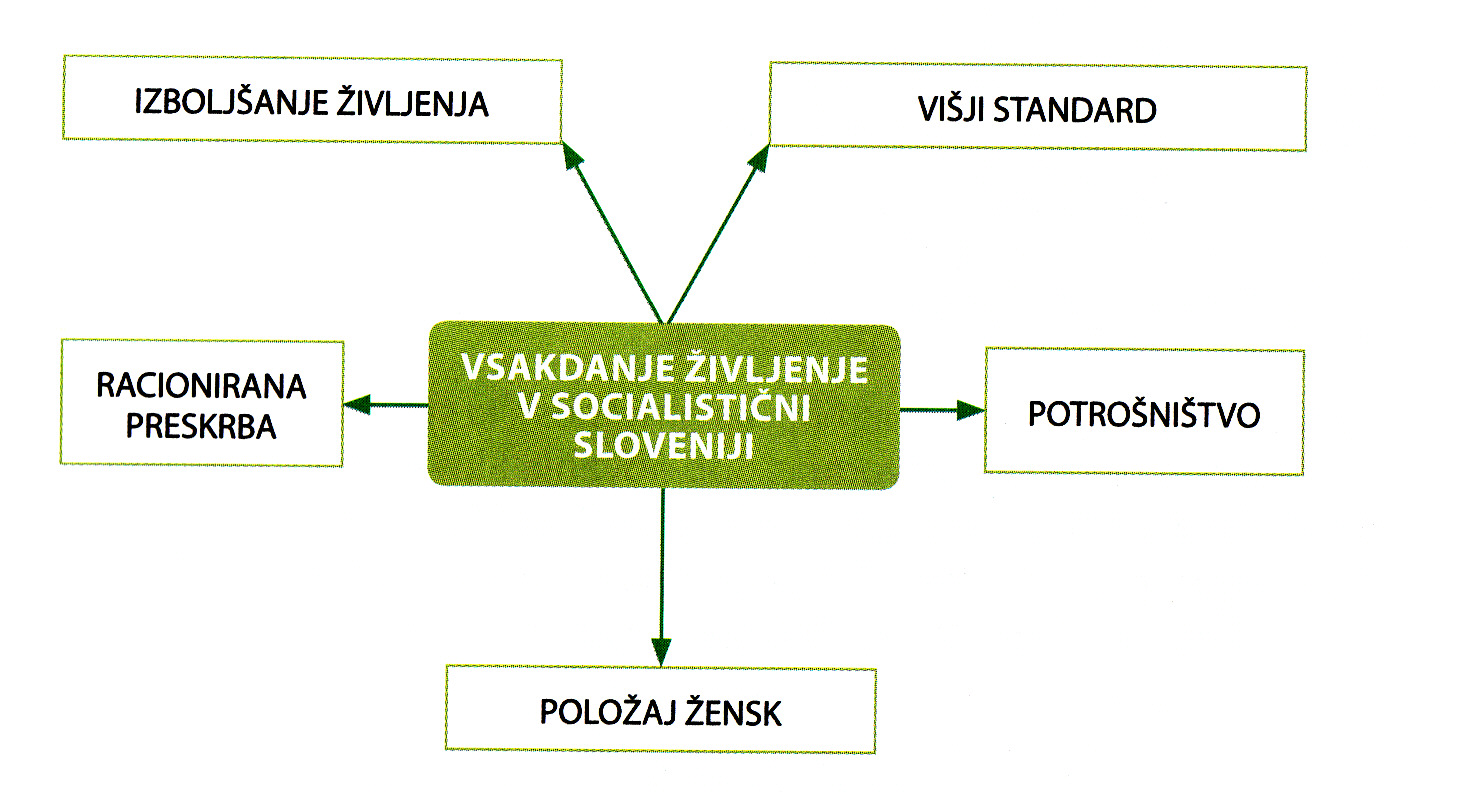 KULTURNI RAZVOJ